Образовательная организация высшего образования (Ассоциация) «Кисловодский гуманитарно-технический институт»УтверждаюРектор ОО ВО (А)  КГТИБ.Р. Гочияев__________________________«___»_________________2016 г.Программа развития инклюзивногообразования в ОО ВО (Ассоциация) Кисловодский гуманитарно-технический институт на период 2016-2020 гг.1. Общие положенияПрограмма развития образования обучающихся с ограниченными возможностями здоровья (далее ОВЗ) в ОО ВО (А) Кисловодский гуманитарно-технический институт на период 2016-2020 гг. (далее - Программа) разработана на основе:1.1 Закона Российской Федерации № 273-ФЗ от 29.12.2012 г. «Об образовании в Российской Федерации»;1.2 Указа Президента РФ от 7 мая 2012 г. №597 «О мероприятиях по реализации государственной социальной политики»;1.3 Государственной программы Российской Федерации на 2013 –2020 годы «Развитие образования» (утв. Распоряжением Правительства Российской Федерации от 15.04.2013 г. № 792-р);1.4 Концепции долгосрочного социально-экономического развития Российской Федерации на период до 2020 года (утв. Распоряжением Правительства РФ от 17 ноября 2008 г. №1662-р);1.5 Государственной программы «Доступная среда.» (утв. Распоряжением Правительства Российской Федерации от 26 ноября 2012 г. №2181-р).1.6 «Методические рекомендации по организации образовательного процесса для обучения инвалидов и лиц с ограниченными возможностями здоровья в образовательных организациях высшего образования, в том числе оснащенности образовательного процесса» (утв. Минобрнауки России 08.04.2014 N АК-44/05вн).2. Актуальность проблемыИнклюзивное образование — это комплексный процесс обеспечения равного доступа к качественному обучению путем организации деятельности в образовательных учреждениях на основе применения личностно ориентированных методов обучения, с учетом индивидуальных особенностей. Определение оптимальных путей и средств внедрения инклюзивного образования базируется на основе соответствующего нормативно-правового, учебно-методического, кадрового, материально-технического и информационного обеспечения.Современные образовательные практики и педагогические системы развитых и развивающихся стран претерпевают необходимые социуму изменения, осуществляя переход на новые образовательные концепции и технологии. Международные организации (например, ЮНЕСКО, ОБСЕ и другие) в качестве приоритетного направления развития системы образования рекомендуют инклюзивное или включенное образование, направленное на реализацию права граждан на получение качественного образования и социальную интеграцию. Современная парадигма образования исходит из идеи создания адекватных условий для индивидуумов с различными потребностями в обучении (в том числе для лиц с различными психофизическими сложностями и одаренных людей).Получение лицами с ограниченными возможностями здоровья образования является одним из основных и неотъемлемых условий их успешной социализации, обеспечения их полноценного участия в жизни общества, эффективной самореализации в различных видах профессиональной и социальной деятельности.традиционной для России системе образования лица с той или иной формой инвалидности, лица с особенностями развития, получают образование в специальных (коррекционных) учебных заведениях, на дому или в специальных учреждениях-интернатах.Специальное образование, с одной стороны, создает особые условия для удовлетворения медицинских и педагогических потребностей учащихся, а с другой - препятствует социальной интеграции инвалидов, ограничивая их жизненные возможности.Реализация прав лиц с ограниченными возможностями здоровья на образование сопряжена с целым рядом проблем, связанных с реформированием системы образования и социальной политики в отношении лиц с ограниченными возможностями здоровья. С усилением социальной функции образования расширяются горизонты инноваций в реализации различных подходов к профессиональному образованию лиц с ограниченными возможностями здоровья.Гуманистической альтернативой выступает инклюзивное (совместное) обучение, позволяющее существенно сократить процессы маргинализации1 лиц с ограниченными возможностями здоровья.Включение лиц с ограниченными возможностями здоровья в образовательный процесс массовых учебных заведений - новый подход для российского образования.Инклюзивное образование лиц с ограниченными возможностями здоровья - процесс развития общего образования, который подразумевает доступность образования для учащихся. Инклюзивное образование играет ключевую роль в социальной адаптации и интеграции лиц с ограниченными возможностями здоровья.Инклюзивное образование в процессе своего внедрения может столкнуться не только с трудностями организации так называемой  безбарьерной среды (наличие пандусов, введение в штаты сурдопереводчиков, переоборудование мест общего пользования), но и с трудностями социального свойства, заключающимися в распространенны стереотипах и предрассудках, в том числе, в готовности или отказе преподавателей, студентов и их родителей принять интеграцию.Для обучения лиц с ограниченными возможностями здоровья в вузе необходимо в них создать специальные условия. В законодательстве этот вопрос не урегулирован. Поскольку ОО ВО (А) КГТИ самостоятельно определяет направления и порядок использования своих средств, обязанность создания специальных условий ложится на само учебное заведение.Основными источниками финансирования внедрения инклюзивной модели образования в вузе являются собственные средства, которые включают: средства грантов, полученных на инклюзивное образование партнерами вуза из общественных организаций; благотворительные взносы спонсоров, меценатов. Эта помощь оказывается как в денежной форме, так и в натуральной - в виде оборудования и материалов, оплаченного за счет средств гранта: труда тренеров, экспертов, консультантов и общественников.Собственные средства - это один из главных источников, за счет которого создаются инклюзивные условия: проводится переподготовка педагогических работников и управленцев, создается безбарьерная среда для студентов с ОВЗ.зависимости от периодичности расходы на создание и поддержание условий для совместного обучения разделены на текущиеединовременные финансовые затраты.единовременным  финансовым  затратам  по  подготовкеучреждения  к  инклюзивному  обучению  относятся:  редевелопмент (переобустройство) территории вуза; переоборудование помещений общего пользования и учебных помещений; покупка (аренда) специального учебного оборудования и учебных материалов; единовременная переподготовка (переквалификация) педагогического и административного персонала.текущим затратам на поддержание условий относятся: педагогические услуги; услуги дополнительных специалистов (например: дефектолога, сурдопереводчика, специального психолога, социального педагога, парапедагога); содержание учебного и вспомогательного оборудования (технических средств); повышение квалификации педагогических работников.Необходимыми условиями для создания инклюзивного обучения, требующими самых больших средств являются, часть единовременных затрат на создание безбарьерной среды и на покупку специального учебного оборудования.Второй этап - этап планирования работ по внедрению инклюзивной модели образования в вузе. Данный этап представляет собой начало непосредственного внедрения. Главным итогом этапа является укрупненный план проекта, содержащий основные фазы и контрольные точки. При этом необходимо предусмотреть ресурсы, которые понадобятся в ходе проекта, и распределить их в соответствиипланируемыми работами.Третий этап - внедрение. Он состоит из следующих подэтапов:анализ деятельности инклюзивного вуза;выявление потенциальных направлений развития деятельности инклюзивного вуза;разработка мероприятий по реализации потенциальных направлений развития деятельности инклюзивного вуза.Для оценки качества инклюзивного образования в вузе будет использоваться Компетентностная модель - для оценки качества знаний студентов с ограниченными возможностями здоровья.Для оценки качества знаний студентов с ОВЗ предлагается шаблон модели компетенций для всех специальностей, с учетом особых образовательных потребностей студентов (рис.1).Большинство из классификаций компетенций, рассмотренных в работах специалистов данной области, а также в макете ФГОС, сводятсятому, что все компетенции, которыми должен обладать выпускник, можно разделить на следующие блоки:общие (универсальные, базовые);специальные.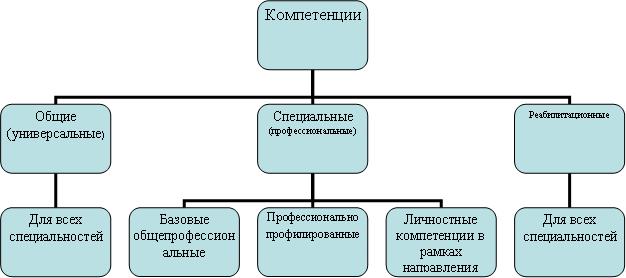 Рис.1. Модель компетенций для всех специальностей, с учетом особых образовательных потребностей студентоврассматриваемом шаблоне присутствуют оба указанных блока компетенций.Учитывая специфику образования лиц с ОВЗ, выделим еще один блок компетенций - реабилитационный. Задачи, встающие перед системой профессионального образования лиц с ОВЗ, рассматриваются как двуединые: реализация образовательных профессиональных программ по федеральным государственным образовательным стандартам; реализация реабилитационных средств, обеспечивающих компенсацию ограничений жизнедеятельности.Реабилитационный блок компетенций нельзя охарактеризовать как умение или навык, скорее он характеризует непосредственно самого учащегося, его развитие, так как у лиц с особыми образовательными потребностями существуют специфические индивидуально - психологические особенности, накладывающие отпечаток на их социальную адаптацию. Суть реабилитационного блока компетенций состоит в снятии нервно-психического напряжения; коррекции самооценки; развитии психических функций - памяти, мышления, воображения, внимания; преодолении пассивности; формировании самостоятельности и ответственности, активной жизненной позиции, преодолении отчужденности и формировании коммуникативных навыков. Для успешного осуществления процесса социальной адаптации необходимо диагностировать состояние студентов с ОВЗ с различных точек зрения и разными специалистами, объединив интересы врачей, педагогов, социальных педагогов, воспитателей, психологов.реабилитационным компетенциям относятся:способность изъясняться, выражать свои знания, мнение и желания;способность слушать, наблюдать за другими членами группы, воспринимать события и динамику процесса в группе;готовность воспринимать стимулы, способность выслушивать критику и спорить с другими;способность осознавать и воспринимать возможности собственных действий и ответственность, умение понимать и приспосабливаться к действиям других;способность адаптироваться, налаживать контакты, находить свое место в группе, высказывать критику адекватно ситуации, последовательность в обучении, умение вести разговор, вести себя соответственно процессу динамики развития группы;способность поставить себя на место другого и разрешать конфликты в соответствии с ситуацией, поддерживать баланс «близостьдистанция», осознавать собственные возможности и границы.Все компетенции могут быть разделены на навыки сотрудничества - помощь другим, совместное владение, подчинение правилам и указаниям; навыки уверенного поведения — обращение к другим за информацией, представление себя, реакции на действия окружающих; навыки ответственности — демонстрация способности общаться со взрослыми и заботиться об имуществе или работе; навыки эмпатии - проявление интереса и уважения к чувствам и мнениям окружающих; навыки самоконтроля - адекватное реагирование на поддразнивания, соблюдение очередности, способность к компромиссам.Данная модель компетенции3: учитывает модульную систему образования, позволяющую студентам с ограниченными возможностями здоровья развивать дополнительные навыки; сокращает временные затраты на формирование компетентностной модели за счет включения в структуру шаблона групп компетенций, общих для всех специальностей; выявляет недостатки как в теоретической, так и в практической подготовке студентов; учитывает специфические индивидуально-психологические особенности лиц с ограниченными возможностями здоровья.3. Основные цели и задачи программыЦелью данной программы является обеспечение прав обучающихся с ограниченными возможностями здоровья на доступное, качественное образование и условий для их успешной социализации.Для реализации данной цели необходимо решить следующие задачи:Создание безбарьерной среды на всех объектах и территории вуза для лиц с ограниченными возможностями здоровья, поиска наоснове современных информационно-технических решений для инклюзивного образования.Обеспечение вариативных условий для качественного образования обучающихся с ограниченными возможностями здоровья непосредственно в вузе, с развитием моделей интегрированного, инклюзивного, дистанционного обучения.Обеспечение оптимального, профессионального и личностного развития студента, выработка эффективных жизненных стратегий.Развитие базовой характеристики специалиста – социальную компетентность, как интегральную характеристику личности обучающихся с ОВЗ, проявляющаяся в различных сферах социальной деятельности и общения, обеспечивающая адекватное взаимодействие с общественными структурами, позитивную адаптацию и самореализацию в обществе, достижение успехов и нового качества жизни.Развитие   системы   психолого–медико–педагогической,информационной, научно-методической и социокультурной поддержки студентов, сотрудников и вовлеченных в инклюзивное образование.Совершенствование системы подготовки, переподготовки и повышения квалификации педагогических работников, занимающихся решением вопросов образования студентов с ОВЗ.Организация досуга для обучающихся с ограниченными возможностями здоровья.4. Мероприятия программыДля решения поставленных задач планируется осуществление комплекса программных мероприятий по следующим направлениям:Материально-техническое оснащение вузаУчебное здание:оборудовать внутренние пути перемещения пандусами (мобильными);устройство санузла для инвалидов колясочников;оборудовать кнопкой вызова помощника на входной группеучебного здания.2. Оснащение зданий и сооружений системами противопожарной сигнализации и оповещения с дублирующими световыми устройствами, информационными табло с тактильной (пространственно-рельефной) информацией, звуковыми маяками и навигационными системами, создание при необходимости информационного терминала и т.д.3. Осуществление проектирования и разработки проектных решений по переоборудования и формированию доступной среды вуза, его объектов.4. Оснащение некоторых аудиторий специальной мебелью, интерактивной компьютерной доской с проектором специальной клавиатурой и другими приспособлениями для удобства студентов с ограниченными возможностями здоровья.Информационно-техническое обеспечение доступности профессионального образования для лиц с ОВЗ.Применение современных информационно-технических решений для студентов с ограниченными возможностями здоровья, в т.ч. FM-системы индивидуального и коллективного пользования, акустические, информационно-индукционные системы, компьютерный брайлевский комплекс для слабовидящих, электронные видеоувеличители, устройство для прослушивания обучающих аудиопособий, программ-синтезаторов речи и других технических средств приема-передачи учебной информации.Применение компьютерной техники, адаптированной для людейс ограниченными возможностями здоровья, со специальным программным обеспечением.Адаптация  официального  сайта  ВУЗа  для  людей  сограниченными возможностями здоровья. Добавление соответствующего раздела на сайт.Предоставление высшего образования на удаленной основе:обеспечение возможности дистанционного обученияналичие   специального   программного   обеспечения,адаптированного для инвалидов - обеспечение возможности дистанционного обучения (электронные УМК для дистанционного обучения, учебники на электронных носителях и др.)специальное автоматизированное рабочее место (сканирующее устройство, персональный компьютер).5. Библиотека обеспечивает доступ всех категорий обучающихся к электронным научным и образовательным ресурсам, содержащим издания основной литературы, перечисленные в рабочих программах дисциплин, сформированным на основании прямых договорных отношений с правообладателями. Электронные ресурсы включают издания, используемые для информационного обеспечения образовательного и научно-исследовательского процесса, и обеспечивают возможность:-индивидуального неограниченного доступа к содержимому ЭБС из любой точки, в которой имеется доступ к сети Интернет;-одновременного индивидуального доступа к содержимому ЭБС в соответствии с требованиями федеральных государственных образовательных стандартов высшего образования;-полнотекстового поиска по содержимому ЭБС и др.III. Удаленное обслуживаниеСтраничка библиотеки на сайте вуза должна быть адаптирована для слабовидящих.Предполагается обеспечение доступа к электронным каталогам через сайт вуза.Для всех категорий пользователей обеспечен доступ к ресурсам электронных библиотечных систем из любой точки, где имеется Интернет, при условии первоначальной регистрации с компьютера вуза.Пользователи библиотеки имеют доступ к образовательным и научным ресурсам, представленным в открытом доступе:СПС «Консультант+»информационная система «Единое окно доступа к образовательным ресурсам» (http://window.edu.ru/);электронный федеральный портал «Российское образование»(http://www.edu.ru);электронные информационные ресурсы Российской государственной библиотеки (http://www.rsl.ru);электронные информационные ресурсы Российской Национальной библиотеки (http://www.nlr.ru);сайт, где опубликована Конвенция о правах инвалидов: http://www.un.org/ru/documents/decl_conv/conventions/disability;и др. открытые образовательные ресурсы Интернет.Обеспечение библиотечно-информационного обеспечения в Институте лиц с ограниченными возможностями предполагающее: Знаки доступности объекта и информационные таблички; Цветовую разметку ступеней и маркировку специальными значками мест свободного доступа читателей с ограниченными возможностями; Информацию о фондах, базах данных, услугах, мероприятиях библиотеки на сайте вуза на страничке библиотеки;Библиотека предполагает обеспечить:Поиск книг по электронному каталогу;Возможность получить книгу из любого отдела библиотеки;Рабочее место с подключением к сети Интернет;Заказ книг по межбиблиотечному абонементу.Выдачу книг на дом доверенному лицу инвалида;Комплектование библиотеки специальными адаптивно-техническими средствами для инвалидов («говорящими книгами» на флеш-картах и специальными аппаратами для их воспроизведения)5. Система обучения студентов, трансфер знаний для лиц с ограниченными возможностями здоровьяПодготовка преподавателей и сотрудников к работе со студентами и слушателями, имеющими ограниченные возможности здоровья:развитие психолого-педагогической и медико-социальной компетентности всех участников образовательного процесса – обучающихся, преподавателей, сотрудников, родителей;организация программ повышения квалификации и профессиональной переподготовки соответствующей тематики, в том числе с приглашением специалистов в области инклюзивного образования, социально-культурной адаптации;участие в конкурсах, грантах;Разработка и реализация дополнительных профессиональных и общеобразовательных программ для людей с ограниченными возможностями здоровья в помощь их профессиональной и социальной ориентации и адаптации, повышению конкурентоспособности, в том числе в использованием электронного и дистанционного обучения.Выполнение требований к адаптации образовательных программ и учебно-методическому обеспечению образовательного процесса для инвалидов: Включение в вариативную часть образовательной программы специализированных адаптационных дисциплин (модулей). Выбор методов обучения, осуществляемый образовательным учреждением, исходя из их доступности для инвалидов. Обеспечение обучающихся инвалидов печатными и электронными образовательными ресурсами в формах, адаптированныхограничениям их здоровья.Выбор мест прохождения практик для инвалидов с учетом требований их доступности для данных обучающихся.Установление образовательным учреждением особого порядка освоения инвалидами дисциплины «физическая культура».Проведение текущей и итоговой аттестации с учетом особенностей нозологий инвалидов.Разработка при необходимости индивидуальных учебных планов и индивидуальных графиков обучения инвалидов.4. Осуществление комплексного сопровождения образовательного процесса:Реализация дополнительных образовательно-адаптационных программ довузовской подготовки инвалидов при организации профессионального образования.Использование методик профессиональной диагностики с целью оптимального выбора инвалидом направления подготовки в соответствии с индивидуальной программой его реабилитации.Сопровождение вступительных испытаний абитуриентов-инвалидов.Осуществление комплексного сопровождения образовательного процесса инвалидов в соответствии с индивидуальной программой реабилитации.Создание в вузе толерантной среды и формирование волонтерских групп для сопровождения лиц с ограниченными возможностями здоровья.Создание безопасных условий жизнедеятельности в образовательной организации. Наличие отделения поликлиники или медпункта в образовательном учреждении, организация спецбуфета.Осуществление содействия трудоустройству выпускников-инвалидов и их закреплению на рабочих местах.Совокупность разработанных требований будет способствовать развитию нормативно- методического обеспечения и практики организации инклюзивного обучения инвалидов в  организациях профессионального образования, сближению национальной системы профессионального образования с мировыми и европейскими стандартами инклюзивного обучения инвалидов.6. Организационное обеспечениеПридание соответствующих полномочий и ответственности существующим структурным подразделениям в институте за обучение инвалидов и лиц с ограниченными возможностями здоровья.Ведение специализированного учета инвалидов и лиц с ограниченными возможностями здоровья на этапах их поступления, обучения, трудоустройства.Размещение информации о наличии условий для обучения инвалидов и лиц с ограниченными возможностями здоровья на сайте образовательной организации высшего образования.7. Кадровое обеспечение1.Введение в штат образовательных организаций должности тьютора, педагога-психолога, социального педагога (социального работника), специалиста по специальным техническим и программным средствам обучения инвалидов и других необходимых специалистов с целью комплексного сопровождения образовательного процесса инвалидов и студентов с ограниченными возможностями здоровья.Тьютор организует процесс индивидуального обучения инвалида; организует их персональное сопровождение в образовательном пространстве. Совместно с обучающимся-инвалидом распределяет и оценивает имеющиеся ресурсы всех видов для реализации поставленных целей. Тьютор также выполняет посреднические функции между студентом-инвалидом и преподавателями с целью организации консультаций или дополнительной помощи преподавателей в освоении учебных дисциплин.Работа педагога-психолога (психолога, специального психолога) психолога с инвалидами в образовательных организациях заключаетсясоздании благоприятного психологического климата, формировании условий, стимулирующих личностный и профессиональный рост, обеспечении психологической защищенности абитуриентов и студентов-инвалидов, поддержке и укреплении их психического здоровья.Социальный педагог (социальный работник) осуществляет контроль за соблюдением прав обучающихся, выявляет потребности студента-инвалида и его семьи в сфере социальной поддержки, определяет направления помощи в адаптации и социализации.Использование в образовательном процессе современных технических и программных средств обучения требует наличия в штатесоответствующих	специалистов,	помогающих	использовать	этисредства педагогам и обучаемым, содействующих в обеспечении студентов-инвалидов дополнительными способами передачи, освоения и воспроизводства учебной информации, занимающихся разработкой и внедрением специальных методик, информационных технологий и дистанционных методов обучения.Дополнительная подготовка преподавателей с целью получения знаний о психофизиологических особенностях инвалидов, специфике приема-передачи учебной информации, применения специальных технических средств обучения с учетом разных нозологий.Педагогические кадры должны быть ознакомлены с психолого-физиологическими особенностями обучающихся инвалидов и лиц с ограниченными возможностями здоровья и учитывать их при организации образовательного процесса. С этой целью необходимо включение блока дисциплин по осуществлению инклюзивного образовательного процесса в программы повышения квалификации и переподготовки педагогических кадров.Введение в штат при необходимости должностей сурдопедагога, сурдопереводчика для обеспечения образовательного процесса студентов с нарушением слуха; тифлопедагога для обеспечения образовательного процесса студентов с нарушением зрения.Сурдопедагог в образовательной организации - это специалист по обучению и развитию лиц с нарушениями органа слуха, осуществляющий деятельность по сопровождению их процесса обучения в образовательной организации.Главная задача сурдопереводчика - способствовать полноценному участию глухих и слабослышащих студентов в учебной и внеучебной жизни образовательной организации. Сурдопереводчик гарантирует студентам равный доступ к информации во время занятий.			Тифлопедагог	способствует	развитию	компенсаторныхвозможностей зрительного восприятия студентов с нарушениями зрения и оказывает помощь в овладении специальными тифлотехническими средствами.8. Ожидаемые результатыОжидаемым конечным результатом реализации Программы будет являться создание условий для получения доступного, качественного образования обучающихся с ограниченными возможностями здоровья.Важнейшими индикаторами, позволяющими оценить ход реализации Программы являются следующие показатели:увеличение доли доступных для инвалидов учебных площадей ОО ВО (А) КГТИ в общей их численности;разработка адаптированных основных образовательных программ по направлениям высшего образования;увеличение удельного веса учебной и учебно-методической литературы, доступной в электронном виде;разработка индивидуальных программ сопровождения образовательного процесса для всех поступивших в ОО ВО (А) КГТИ лиц с ОВЗ;заключение договоров с руководителями предприятий (организаций, учреждений) для предоставления мест прохождения практики инвалидам и лиц с ОВЗ;повышение удельного веса численности выпускников-инвалидов, трудоустроившихся в течение одного года после окончания обучения по полученной специальности, в общей их численности;увеличение доли основных образовательных программ, по которым созданы необходимые условия для обучающихся с ОВЗ;увеличение численности педагогических работников вуза, прошедших специальную подготовку и обладающих необходимой квалификацией для организации работы с обучающимися с ОВЗ.Управление и контроль за реализацией программыУправление и контроль за реализацией Программы в целом осуществляется ректоратом и Ученым советом ОО ВО (А) КГТИ.Факультет, учебный отдел, учебно-методический отдел, библиотека, структурные подразделения ОО ВО (А) КГТИ:организуют исполнение закрепленных за ними мероприятий Программы;при необходимости вносят изменения и дополнения в программу, механизмы реализации, состав исполнителей;участвуют в обсуждении вопросов, связанных с реализацией и финансированием Программы.ПЛАН МЕРОПРИЯТИЙ ПО ОРГАНИЗАЦИИ ОБРАЗОВАТЕЛЬНОГО ПРОЦЕССА ДЛЯ ИНВАЛИДОВ И ЛИЦ С ОГРАНИЧЕННЫМИ ВОЗМОЖНОСТЯМИ ЗДОРОВЬЯ квалификациикопии удостоверений оповышенииквалификацииМероприятия по работе с абитуриентами из числа инвалидов и лиц с ограниченными возможностями здоровья Проведение информационных встреч сМероприятия по обеспечению доступности зданий и сооружений ОО ВО (А) КГТИ и безопасности в них нахождения Составление Паспортов доступности объектовприобретение брайлевского дисплея 980 знаков);приобретение брайлевского принтера;приобретениеспециальногопрограммного обеспечения (программа экранного доступа с синтезом речи);приобретение портативных электронныхбрайлевским дисплеем и брайлевским принтером);оснащение стационарного работчего места для незрячего и слабовидящего в зале библиотеки;приобретение электронных увеличителей6.Мероприятия по адаптации образовательных программ и учебно-методическому обеспечению образовательного процесса для инвалидов и лиц с ОВЗ7. Мероприятия по организации образовательного процесса с использованием дистанционных образовательных технологий9. Мероприятия по подготовке к трудоустройству и содействию трудоустройству выпускников-инвалидов и выпускников с ОВЗ10. Мероприятия по формированию толерантной социокультурной среды и организации волонтерской помощи№Содержание мероприятияСодержание мероприятияСодержание мероприятияСодержание мероприятияСодержание мероприятияВид отчетногоэтап реализацииответственныедокументаисполнители1. Организационные мероприятия и разработка локальных нормативных актов1. Организационные мероприятия и разработка локальных нормативных актов1. Организационные мероприятия и разработка локальных нормативных актов1. Организационные мероприятия и разработка локальных нормативных актов1. Организационные мероприятия и разработка локальных нормативных актов1. Организационные мероприятия и разработка локальных нормативных актов1. Организационные мероприятия и разработка локальных нормативных актовРазработкаположенияположенияоборганизацииорганизацииУтвержденное1.образовательного процесса для инвалидов и лицобразовательного процесса для инвалидов и лицобразовательного процесса для инвалидов и лицобразовательного процесса для инвалидов и лицобразовательного процесса для инвалидов и лицобразовательного процесса для инвалидов и лицУтвержденноеIкв. -2016Проректор по УВР1.образовательного процесса для инвалидов и лицобразовательного процесса для инвалидов и лицобразовательного процесса для инвалидов и лицобразовательного процесса для инвалидов и лицобразовательного процесса для инвалидов и лицобразовательного процесса для инвалидов и лицположениеIкв. -2016Проректор по УВРс ОВЗ.положениес ОВЗ.РазработкаИндивидуальнойИндивидуальнойИндивидуальнойпрограммыпрограммыИндивидуальная2.сопровождениясопровожденияобразовательногообразовательногообразовательногопроцессаИндивидуальнаяII кв.-2016Проректор по УВР2.сопровождениясопровожденияобразовательногообразовательногообразовательногопроцессапрограммаII кв.-2016Проректор по УВРстудента-инвалида или студента с ОВЗ.студента-инвалида или студента с ОВЗ.студента-инвалида или студента с ОВЗ.студента-инвалида или студента с ОВЗ.студента-инвалида или студента с ОВЗ.программастудента-инвалида или студента с ОВЗ.студента-инвалида или студента с ОВЗ.студента-инвалида или студента с ОВЗ.студента-инвалида или студента с ОВЗ.студента-инвалида или студента с ОВЗ.Внесение дополнений в локальные нормативныеВнесение дополнений в локальные нормативныеВнесение дополнений в локальные нормативныеВнесение дополнений в локальные нормативныеВнесение дополнений в локальные нормативныеВнесение дополнений в локальные нормативныеУтвержденные3.акты,   регламентирующие   образовательнуюакты,   регламентирующие   образовательнуюакты,   регламентирующие   образовательнуюакты,   регламентирующие   образовательнуюакты,   регламентирующие   образовательнуюакты,   регламентирующие   образовательнуюположения сIIкв. -2016Проректор по УВРдеятельность в ОО ВО (А) КГТИ.деятельность в ОО ВО (А) КГТИ.деятельность в ОО ВО (А) КГТИ.дополнениямиРазработкамеханизмовмеханизмоворганизации  учетаорганизации  учетаорганизации  учетаАнкета абитуриентаУчебная часть4.инвалидов и лиц с ОВЗ на этапах поступления,инвалидов и лиц с ОВЗ на этапах поступления,инвалидов и лиц с ОВЗ на этапах поступления,инвалидов и лиц с ОВЗ на этапах поступления,инвалидов и лиц с ОВЗ на этапах поступления,инвалидов и лиц с ОВЗ на этапах поступления,Личная карточка2016 - 2020Учебная часть4.инвалидов и лиц с ОВЗ на этапах поступления,инвалидов и лиц с ОВЗ на этапах поступления,инвалидов и лиц с ОВЗ на этапах поступления,инвалидов и лиц с ОВЗ на этапах поступления,инвалидов и лиц с ОВЗ на этапах поступления,инвалидов и лиц с ОВЗ на этапах поступления,Личная карточка2016 - 2020обучения, трудоустройства.обучения, трудоустройства.обучения, трудоустройства.студента-инвалидаобучения, трудоустройства.обучения, трудоустройства.обучения, трудоустройства.студента-инвалидаАдаптация сайта ОО ВО (А) КГТИ для пользователей с ОВЗ.Адаптация сайта ОО ВО (А) КГТИ для пользователей с ОВЗ.Адаптация сайта ОО ВО (А) КГТИ для пользователей с ОВЗ.Адаптация сайта ОО ВО (А) КГТИ для пользователей с ОВЗ.Адаптация сайта ОО ВО (А) КГТИ для пользователей с ОВЗ.Адаптация сайта ОО ВО (А) КГТИ для пользователей с ОВЗ.Техническое заданиеАдаптированная версиясайтаСистемный5.Техническое заданиеАдаптированная версиясайта2016-2017Системный5.Техническое заданиеАдаптированная версиясайта2016-2017администраторТехническое заданиеАдаптированная версиясайтаадминистраторТехническое заданиеАдаптированная версиясайта2. Мероприятия по кадровому обеспечению и подготовке кадров2. Мероприятия по кадровому обеспечению и подготовке кадров2. Мероприятия по кадровому обеспечению и подготовке кадров2. Мероприятия по кадровому обеспечению и подготовке кадров2. Мероприятия по кадровому обеспечению и подготовке кадров2. Мероприятия по кадровому обеспечению и подготовке кадров2. Мероприятия по кадровому обеспечению и подготовке кадровПодготовкапредложенийпредложенийпредложенийповведениюПредставление ректорудолжностей   «тьюторов»,   сопровождающихдолжностей   «тьюторов»,   сопровождающихдолжностей   «тьюторов»,   сопровождающихдолжностей   «тьюторов»,   сопровождающихдолжностей   «тьюторов»,   сопровождающихдолжностей   «тьюторов»,   сопровождающихПредставление ректорупри наличии студентов-6.должностей   «тьюторов»,   сопровождающихдолжностей   «тьюторов»,   сопровождающихдолжностей   «тьюторов»,   сопровождающихдолжностей   «тьюторов»,   сопровождающихдолжностей   «тьюторов»,   сопровождающихдолжностей   «тьюторов»,   сопровождающихинформации опри наличии студентов-Проректор по УВРинклюзивноеобучение (вобучение (вт.ч.обучающихся собучающихся сколичестве ставокинвалидов и лиц с ОВЗиспользованием ДОТ)использованием ДОТ)использованием ДОТ)количестве ставокиспользованием ДОТ)использованием ДОТ)использованием ДОТ)Разработка должностных инструкций тьютора,Разработка должностных инструкций тьютора,Разработка должностных инструкций тьютора,Разработка должностных инструкций тьютора,Разработка должностных инструкций тьютора,Разработка должностных инструкций тьютора,УтвержденныеНачальник отдела7.психолога,специалистаспециалистапоспециальнымспециальнымдолжностныеIIкв. -2016Начальник отдела7.техническимипрограммнымпрограммнымпрограммнымсредствамдолжностныеIIкв. -2016кадровтехническимипрограммнымпрограммнымпрограммнымсредстваминструкциикадровобучения.инструкцииобучения.8.ПовышениеквалификацииквалификацииквалификациипреподавателейпреподавателейСписки преподавателей,2016- 20188.ОО ВО (А) КГТИ в сфере инклюзивного образования.ОО ВО (А) КГТИ в сфере инклюзивного образования.ОО ВО (А) КГТИ в сфере инклюзивного образования.ОО ВО (А) КГТИ в сфере инклюзивного образования.ОО ВО (А) КГТИ в сфере инклюзивного образования.ОО ВО (А) КГТИ в сфере инклюзивного образования.прошедших повышение2016- 2018ОО ВО (А) КГТИ в сфере инклюзивного образования.ОО ВО (А) КГТИ в сфере инклюзивного образования.ОО ВО (А) КГТИ в сфере инклюзивного образования.ОО ВО (А) КГТИ в сфере инклюзивного образования.ОО ВО (А) КГТИ в сфере инклюзивного образования.ОО ВО (А) КГТИ в сфере инклюзивного образования.прошедших повышениеРазработка дополнений к Порядку приема наобучение  по  образовательным  программам9.высшего образования на каждый учебный год вУтвержденные правилаежегодноПриемная комиссия9.части  организации  приема  и  сопровожденияприема.ежегодноПриемная комиссиявступительных испытаний инвалидов и лиц сОВЗ.10.социальной инфраструктуры для учебныхПаспорта доступности2016-2017Ректораткорпусов ОО ВО (А) КГТИ.Установка поручней на лестничных маршахУстановленные11.основного входа, мобильных пандусов в корпусахУстановленныеIIкв. -2016Ректорат11.основного входа, мобильных пандусов в корпусахпоручниIIкв. -2016РекторатОО ВО (А) КГТИ.12.Установка кнопки вызова на входе вУстановленные кнопкиIкв. -2016Ректорат12.аудиторный корпус.Установленные кнопкиIкв. -2016Ректорат13.Установка кнопки вызова в туалете дляУстановленные кнопкиIIкв. -2016Ректорат13.инвалидов.Установленные кнопкиIIкв. -2016РекторатОкрашенные14.Контрастная окраска лестничных маршей,лестничные марши,VIкв. -2016Ректорат14.входов, препятствий на пути движения.входы, препятствия наVIкв. -2016Ректоратпути движения16.Оборудование парковочных мест для инвалидовПарковочные места2017Ректорат17.Укладка тактильных плиток на дорожках,Наличие тактильных2017Ректорат17.ведущих к корпусу.плиток2017Ректорат18.В лекционных аудиториях оборудованиеНаличие электрическихIIкв. -2016Ректорат18.учебных мест электрическими розетками.розетокIIкв. -2016РекторатПроработка вопроса об установке системы19.сигнализации и оповещения студентовОтчет2017Ректоратразличных нозологий.5. Мероприятия по материально-техническому обеспечению образовательного процесса5. Мероприятия по материально-техническому обеспечению образовательного процесса5. Мероприятия по материально-техническому обеспечению образовательного процесса5. Мероприятия по материально-техническому обеспечению образовательного процессаМодернизация материально-техническогообеспечению образовательного процесса дляобучающихся с нарушением зрения:20.луп;Заявка на приобретениеIIкв. -2017Системныйоснащение стационарного рабочего местаоснащение стационарного рабочего местаоснащение стационарного рабочего местаоснащение стационарного рабочего местаоснащение стационарного рабочего местаадминистратордлянезрячегоилислабовидящегослабовидящего(персональный(персональныйкомпьютерсбольшиммонитором 24, с программой экранного доступамонитором 24, с программой экранного доступамонитором 24, с программой экранного доступамонитором 24, с программой экранного доступамонитором 24, с программой экранного доступаJAWS, программой экранного увеличения MAGic)JAWS, программой экранного увеличения MAGic)JAWS, программой экранного увеличения MAGic)JAWS, программой экранного увеличения MAGic)JAWS, программой экранного увеличения MAGic)с ноутбуками для удаленного просмотра дляс ноутбуками для удаленного просмотра длялекционных аудиторий.Модернизация материально-техническогообеспечению образовательного процесса дляСистемный21.обучающихся с нарушением слуха:Заявка на приобретениеСистемный21.обучающихся с нарушением слуха:Заявка на приобретениеадминистраторприобретение мобильного радиокласса наадминистраторприобретение мобильного радиокласса наоснове FM-системы.Модернизация материально-техническогообеспечению образовательного процесса дляобучающихся с нарушением опорно-двигательного аппарата:оснащение стационарного рабочего местаоснащение стационарного рабочего места22.в аудитории с персональным компьютеромсЗаявка на приобретениеIIкв. -2017Системный22.выносными   компьютерными   кнопкамииЗаявка на приобретениеIIкв. -2017администраторспециальной клавиатурой;оснащение стационарного рабочего местаоснащение стационарного рабочего местав  библиотеке  персональным  компьютером  св  библиотеке  персональным  компьютером  сальтернативными   устройствами   вводаиуправления компьютеромРазработка адаптированных образовательныхАдаптированныеПроректор по УВР, 23.программ по направлениям подготовки высшегообразовательныеIVкв. -2016Проректор по УВР, 23.программ по направлениям подготовки высшегообразовательныеIVкв. -2016выпускающие кафедрыобразования.программывыпускающие кафедрыобразования.программыУМК дисциплиныРазработка структуры и порядка освоения«Физическая культура»24.дисциплины «Физическая культура» длядля обучающихся сIVкв. -2016кафедра обучающихся с различными видами нарушений.различными видаминарушений25.Разработка рекомендаций (памятки)МетодическиеIVкв. -2016Учебная часть25.преподавателю, работающему со студентами-рекомендацииIVкв. -2016Учебная частьинвалидами и студентами с ОВЗ.Формирование библиотечных фондов и26.коллекций основной и дополнительной учебнойВ течение года по2016-2020Библиотека26.и учебно-методической литературы позаявкам ППС2016-2020Библиотекадисциплинам в электронном видеРазвитие системы межбиблиотечноговзаимодействия (МБА) со специальнымибиблиотеками в поиске и предоставлении27.необходимой учебной литературы, имеющейся вДоговоры МБА2016-2020Библиотекаих фондах для более оперативного, полного икачественного удовлетворения потребностейстудентов-инвалидов в получении информацииСовершенствование организации библиотечногоПравила пользования28.и информационного обслуживания студентов-Правила пользования2016-2020Библиотека28.и информационного обслуживания студентов-библиотекой2016-2020Библиотекаинвалидов и студентов с ОВЗ.библиотекойинвалидов и студентов с ОВЗ.29.Внедрение системы ДО (moodle)Аналитический отчетIIкв. -2016СистемныйСистемный29.Внедрение системы ДО (moodle)Аналитический отчетIIкв. -2016администраторадминистраторадминистраторадминистратор30.Модификация системы ДО для пользователей сОтчетIIкв. -2016СистемныйСистемный30.ОВЗ.ОтчетIIкв. -2016администраторадминистраторРазработка методических рекомендацийМетодические31.преподавателям по созданию курсов в moodle,МетодическиеIIкв. -2016Учебная частьУчебная часть31.преподавателям по созданию курсов в moodle,рекомендацииIIкв. -2016Учебная частьУчебная частьзаписи лекций и проведение вебинаров.рекомендациизаписи лекций и проведение вебинаров.32.Разработка инструкции для студентов с ОВЗИнструкцияIIIкв. -2016Учебная частьУчебная часть32.обучающихся с использованием ДОТ.ИнструкцияIIIкв. -2016Учебная частьУчебная частьРазработка инструкции для преподавателей,33.осуществляющих процесс обучения студентов-ИнструкцияIIIкв. -2016Учебная частьУчебная частьинвалидовОбеспечение студентов-инвалидов и студентов сПоложение об34.ОВЗ учебно-методическими ресурсами в формах,электронном УМКIIIкв. -2016Учебная частьУчебная частьадаптированных к ограничениям их здоровья.дисциплиныСопровождение образовательного процессаУтвержденное35.студентов-инвалидов, обучающихся сУтвержденноеIIIкв. -2016Учебная часть35.студентов-инвалидов, обучающихся сположениеIIIкв. -2016Учебная частьиспользованием ДОТположениеиспользованием ДОТ8. Мероприятия по комплексному сопровождению образовательного процесса и здоровьесбережению8. Мероприятия по комплексному сопровождению образовательного процесса и здоровьесбережению8. Мероприятия по комплексному сопровождению образовательного процесса и здоровьесбережению8. Мероприятия по комплексному сопровождению образовательного процесса и здоровьесбережениюРазработка Индивидуальных программИндивидуальныеКафедрысопровождения образовательного процесса дляпрограммы2016-2020Кафедрысопровождения образовательного процесса дляпрограммы2016-2020Учебная частьстудентов-инвалидов и студентов с ОВЗ.сопровожденияУчебная частьстудентов-инвалидов и студентов с ОВЗ.сопровожденияРазработка предложений по совершенствованиювзаимодействия ОО ВО (А) КГТИ с психолого-медико-педагогическими комиссиями и федеральнымиПисьма в ПМПК, МСЭПо необходимостиУчебная частьучреждениями медико-социальной экспертизыпо реализации реабилитационных мероприятийРазработка предложений по расширениюПисьма, договоры омежведомственного взаимодействия системыПисьма, договоры оПо необходимостиРекторатмежведомственного взаимодействия системысотрудничествеПо необходимостиРекторатсоциального партнерствасотрудничествесоциального партнерстваПривлечение студентов-инвалидов к участию вмероприятиях воспитательного характера дляОтчет о воспитательнойПри наличии студентов-Учебная частьуспешной социализации и адаптации в средеработеинвалидов и лиц с ОВЗУчебная частьуспешной социализации и адаптации в средеработеинвалидов и лиц с ОВЗобычных студентовПривлечение студентов-инвалидов к занятиям вОтчет о воспитательнойПри наличии студентов-спортивных секцияхработеинвалидов и лиц с ОВЗОбустройство на территории второго корпусаЗаявка на приобретение2019Кафедра площадки с уличными тренажерами.Заявка на приобретение2019ректоратплощадки с уличными тренажерами.ректоратОснащение деканата аптечкой для оказанияЗаявка на приобретениеIкв. -2016первой помощиЗаявка на приобретениеIкв. -2016первой помощиСоздание портфолио и резюме студентов-Рекомендации кинвалидов и студентов с ОВЗсоставлению резюме и2016-2020Учебная частьУчебная частьпортфолио, база данных2016-2020Учебная частьУчебная частьпортфолио, база данныхрезюме и портфолиоОрганизация и проведение встреч на факультетеОтчет о воспитательнойс привлечением выпускников-инвалидов сработе2016-2020Учебная частьуспешной карьеройОказание консультационных услуг студентам-Отчетинвалидам по поиску работы, информирование о2016-2020Учебная частьсостоянии на рынке труда.Разработка программ дополнительногоПрограммыпрофессионального образования для студентов-дополнительного2017-2020Учебная частьинвалидов с учетом регионального рейтингапрофессионального2017-2020Учебная частьинвалидов с учетом регионального рейтингапрофессиональногопрофессии.образованияСоздание базы данных реальных ибаза данных в сетипотенциальных работодателей дляИнтернет2017-2020Учебная частьвыпускников-инвалидовУчебная частьПроведение работы по заключению договоров сЗаключенные договорыруководителями предприятий (организаций,учреждений) для предоставления мест2017-2020Учебная частьпрохождения практики инвалидами и лицами сОВЗ.Совершенствование взаимодействия сПисьмо в УТЗНУправлением по труду и занятости населения2017-2020Учебная частьОмской области в рамках содействия2017-2020Учебная частьОмской области в рамках содействиятрудоустройству инвалидов.Мониторинг фактического распределенияОтчет2017-2020Учебная частьвыпускников-инвалидов учебного года и ихпри наличиизакрепления на рабочих местахвыпускников-инвалидовПривлечение студентов-волонтеров для помощиСписок студентов-при наличии студентов-студентам-инвалидам, в т.ч. помощи студентам-инвалидов,при наличии студентов-Учебная частьинвалидам в передвижении.нуждающихся в помощиинвалидовинвалидам в передвижении.нуждающихся в помощиВолонтерская помощь в организации учебногоСписок студентов-при наличии студентов-Учебная часть31процесса инклюзивного образования: записьинвалидов,инвалидоваудиолекций (начитывание лекций длянуждающихся в помощиаудиозаписи студентами-волонтерами).Участие волонтеров в организации досуговыхОтчет попри наличии студентов-мероприятий, в проведении внутривузовскихвоспитательной работепри наличии студентов-Учебная частьмероприятий для студентов-инвалидов.инвалидовмероприятий для студентов-инвалидов.Включение в план воспитательной работыПлан воспитательноймероприятий, направленных на созданиеработы2016-2020Учебная частьтолерантной социокультурной среды.Разработка и размещение плакатов социальнойМакеты плакатовнаправленности на информационном стенде2016-2020Учебная частьОО ВО (А) КГТИ в целях развития толерантности студентов